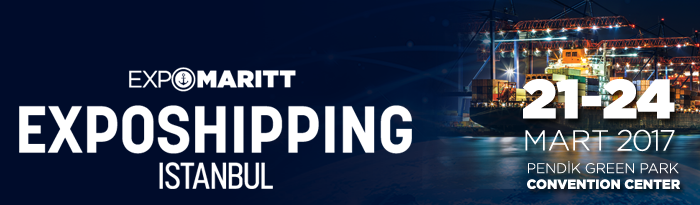 14. Uluslararası Exposhipping Expomaritt 2017New Market Pavilyonu Başvuru Formu (EK C)Başvuran Kişinin; Adı Soyadı:________________________________________________________Görev Ünvanı:_____________________________________________________E-postası:_________________________________________________________Şirketin;Tam Adı (websitesinde yayınlanacak  adı):________________________________________________________________Adresi:___________________________________________________________E-postası ve websitesi:______________________________________________Şirketin kuruluş senesi:______________________________________________Şirketin sermayesi (TL):______________________________________________Telefon ve faks:____________________________________________________Şirketin faaliyet alanı:        Üretici        Toptancı                  Satış/Parakende        Distribütör        Servis        Diğer (lütfen belirtiniz) Şirketin ürün grupları hakkında kısaca bilgi veriniz.Lütfen dökümanda paylaşılan bilgilerin gizliliği var mıdır belirtiniz. Bilgilerimin UBM tarafında kayıt altında tutulacağını kabul ediyorum. Şirketin logosuyla beraber formun imzalı-kaşeli halinin info@expomaritt.com adresine gönderilmesi gerekmektedir.Kaşe ve İmza